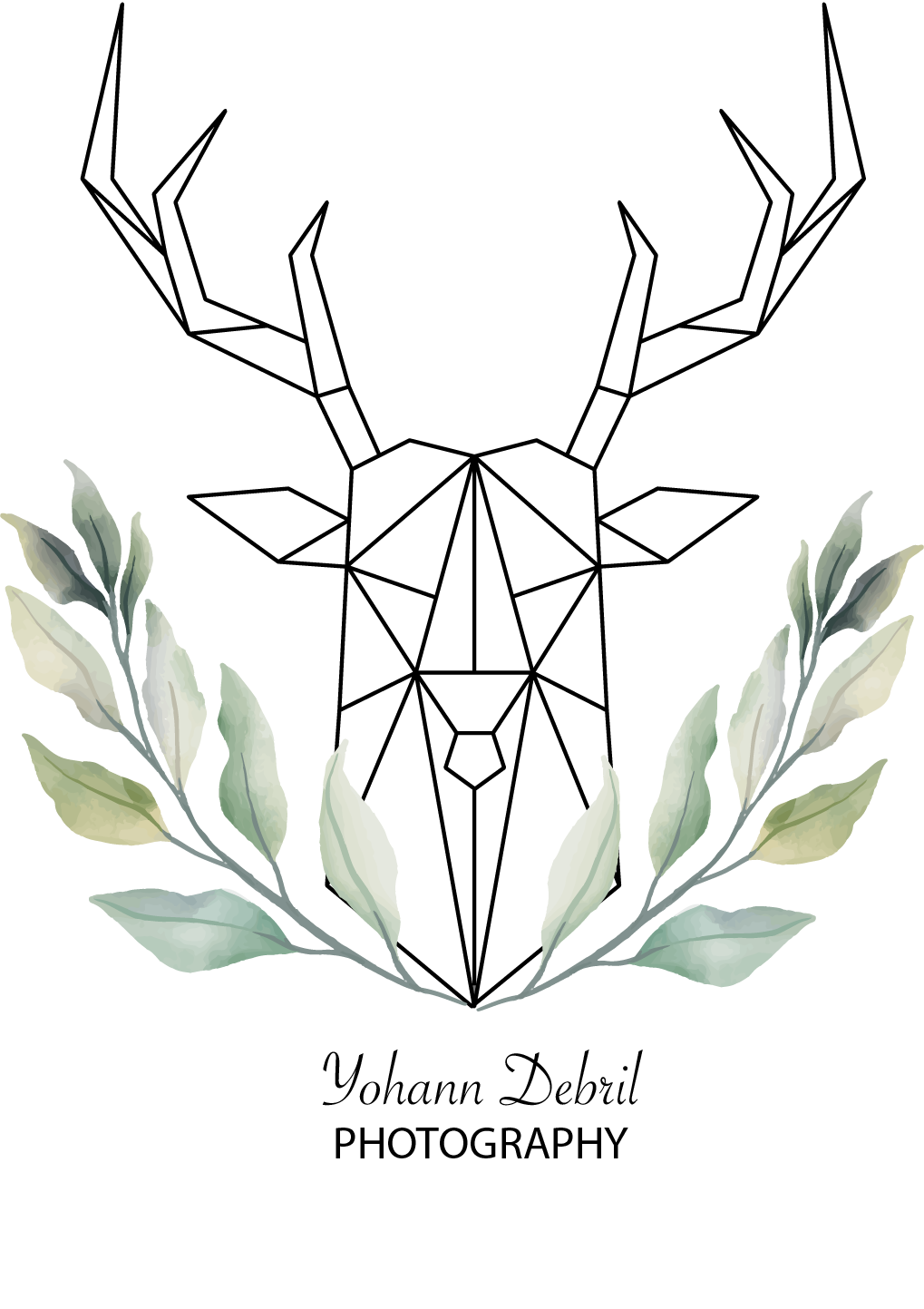 TVA non applicable art. 259-1 du CGI.SIRET / 83804838700024Yohann Debril Photography vous remercie de votre confiance et vous dit à bientôt !COMMANDECOMMANDEYohann Debril Photography338 rue grande77720 LA CHAPELLE GAUTHIER07.67.35.18.04yohanndebrilphotography@gmail.comDATE : Nom :Prénom :Adresse :Numéro de téléphone :Adresse mail :TOTAL